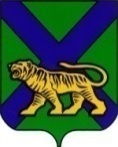 ТЕРРИТОРИАЛЬНАЯ ИЗБИРАТЕЛЬНАЯ КОМИССИЯ ПАРТИЗАНСКОГО РАЙОНАРЕШЕНИЕс. Владимиро-АлександровскоеЗаслушав отчёт председателя территориальной избирательной комиссии Партизанского района об итогах  работы территориальной избирательной комиссии Партизанского района в 2015 году, территориальная избирательная комиссия Партизанского района РЕШИЛА:1. Принять к сведению отчёт об итогах  работы территориальной избирательной комиссии Партизанского района в 2015 году.2. Разместить настоящее решение на официальном сайте  администрации Партизанского муниципального района в разделе «Территориальная избирательная комиссия Партизанского района».Отчетоб итогах  работы территориальной избирательной комиссии Партизанского района в 2015 году(с элементами анализа)Деятельность территориальной избирательной комиссии Партизанского района  (далее – Комиссии) строилась в соответствии с планом работы на 2015 год и была направлена на реализацию мероприятий по основным направлениям деятельности, Сводного плана основных мероприятий по обучению и  повышению квалификации организаторов выборов и правовой культуры избирателей. Значительное внимание было уделено качественной подготовке заседаний комиссии, а также организации своевременной реализации избирательных действий в ходе избирательных кампаний по выборам в органы местного самоуправления сельских поселений Партизанского муниципального района, состоявшихся в единый день голосования 13 сентября 2015 года. За 2015 год проведено 319 заседаний Комиссии, на которых рассматривались организационные вопросы, вопросы по основной, информационно-разъяснительной деятельности, деятельности в период  подготовки и проведения  избирательных кампаний по выборам в органы местного самоуправления  сельских поселений Партизанского муниципального района, другие.Мероприятия плана были направлены на следующие основные целевые аудитории: избиратели, в том числе молодежь и будущие избиратели; избиратели с ограниченными физическими возможностями; представители региональных отделений политических партий; организаторы выборов; представители средств массовой информации и другие категории участников избирательного процесса. Основными направлениями информационно-разъяснительной деятельности  Комиссии остаются обучение и подготовка организаторов выборов и кадрового резерва участковых избирательных комиссий, повышение правовой культуры избирателей, правового просвещения молодежи, консультирование членов местных отделений политических партий, действующих на территории Партизанского муниципального района, Сегодня, когда избирательная система проходит становление в современном быстроменяющемся мире, «Контрольно-ревизионные службы избиркомов – могут и должны стать инструментом  реального обеспечения открытости и прозрачности выборов».  В отчетный период в соответствии с планом проводилась работа КРС, но в основном самими членами Комиссии.  В последние годы существенно выросли объемы работы по контролю за источниками поступления и расходования бюджетных средств, выделенных на подготовку и проведение выборов, средств избирательных фондов, по проверке финансовых отчетов кандидатов. Возросло значение такой работы и своевременность ее исполнения. Это связано, прежде всего, с требованиями прозрачности и законности финансирования избирательных кампаний, стремлением государства, общества, избирателей получать достоверную информацию и, разумеется, с объемами денежных средств, которыми располагают кандидаты и избирательные объединения на выборах. Возросли требования к проверке достоверности сведений, представленных кандидатами, членами участковых избирательных  комиссий и лицами, зачисленными в резерв. Необходимые проверки осуществлялись в максимально короткие сроки, но по разным причинам (147 кандидатов) они не всегда выдерживались.Особое внимание уделялось проверке итоговых финансовых отчетов, представленных кандидатами.  Отдельные участники избирательных кампаний либо забывали предоставить итоговый финансовый отчет, либо предоставляли его не в полном объеме, либо делали это с нарушением установленных сроков. До сих пор находится в работе материал по несвоевременной сдаче финансового отчета одним из кандидатов. В этой связи Комиссия активно предпринимает определенные законом действия и применяет к кандидату меры ответственности, предусмотренные КоАП  РФ, за не полное и несвоевременное предоставление финансового отчета.Для обеспечения соблюдения законодательства о выборах, максимальной открытости и прозрачности избирательного процесса в 2016 году Комиссии предстоит активизировать деятельность КРС, используя  имеющиеся возможности и ресурсы, обеспечивая строгое соблюдение законодательства о выборах. В целях единообразного отображения информации, ее доступности, в том числе сведений о формировании и расходовании Комиссией бюджетных средств, средств избирательных фондов кандидатов, в 2015 году совершенствовались единые стили и шаблоны для вновь создаваемых разделов странички «Территориальная избирательная комиссия Партизанского района» на сайте администрации Партизанского муниципального района в сети Интернет. Под постоянным контролем Комиссии находится работа с обращениями и жалобами. Проведенный анализ поступивших обращений и жалоб  позволил оценить уровень организации выборов и далее на этой основе совершенствовать правоприменительную практику, в том числе размещать на Интернет-сайте сведения о поступивших обращениях, о заявленных и подтвержденных нарушениях избирательного законодательства в ходе избирательных кампаний.          В целях реализации Концепции обучения кадров избирательных комиссий и других участников избирательного (референдумного)  процесса в Российской Федерации в 2013-2015 годах, решением Комиссии от 19.01.2015  №   393/102  года был утвержден Сводный план обучения и повышения квалификации организаторов выборов и резерва составов участковых избирательных комиссий на 2015год.Обучение проводилось в соответствии с учебной Программой «Правовые основы избирательного процесса и организации работы участковой избирательной комиссии» (далее – Программа).   	 За отчетный период обучение прошли члены участковых избирательных комиссий с правом решающего голоса и 14 человек из резерва составов участковых избирательных комиссией.  Кроме лекционных занятий по учебной Программе работал постоянно действующий семинар «Избирательное законодательство и практика его применения. Правовые вопросы избирательного процесса и организации работы участковой избирательной комиссии».До начала осуществления деятельности в рамках учебной Программы проведено электронное тестирование всех членов избирательных комиссий  и  частично лиц, зачисленных в резерв их составов. Проанализировав ситуацию с кадровым составом, было принято решение формировать группы для обучения по результатам тестирования и с учетом того, что составы участковых комиссий (в том числе состав председателей и секретарей) по разным причинам частично изменились. В отчетный период изучались следующие  темы, предлагаемые  Программой обучения: Каждое занятие состояло из двух частей: лекция по теме для актуализации необходимых теоретических знаний участников и практические занятия (практические задания, деловые ролевые игры и т.п.) для анализа ситуаций и отработки необходимых умений.      	Так, например, после прослушанной лекции по теме № 4 «Работа со списками избирателей. Уточнение списков избирателей. Работа со списком избирателей после закрытия избирательного участка» все участники семинара, разделившись на группы, получали практические задания. Изучив конкретную ситуацию, они решали (отвечали) какую запись необходимо сделать в списке избирателей. А затем - в форме ролевой игры – получив макет списка избирателей,  делили его на отдельные книги, оформляли их (титульный лист -  с указанием порядкового номера книги и общее количество книг, на которые разделен список избирателей; прошивали книги, ставили подписи и печать комиссии) и т.д.В завершении работы участники проигрывали последовательность действий со списком избирателей членов УИК с правом решающего голоса после закрытия избирательного участка (памятка «Алгоритм деятельности со списком избирателей членов УИК с правом решающего голоса после закрытия избирательного участка» была вручена каждому участнику).   Для вновь назначенных председателей и секретарей участковых комиссий избирательных участков №2303, 2309, 2321, 2323, 2324,  проведено занятие по теме № 3 «Организация работы участковой избирательной комиссии». Подробно изучены порядок проведения  заседаний комиссии,  ведение протокола заседания, а так же порядок избрания заместителя председателя и секретаря комиссии.  Кроме этого с ними проведена деловая ролевая игра «Открытие избирательного участка». Необходимость была вызвана тем, что, несмотря на то, что вновь назначенные председатели имеют достаточно большой стаж работы в участковой комиссии,  у них отсутствует практический навык деятельности председателя комиссии.По теме «Досрочное голосование»  было проведено два  семинара - практикума   для уточнения алгоритма деятельности членов территориальной и участковых избирательных комиссий  в период проведения данной процедуры на выборах.В рамках подготовки и проведения выборов в органы местного самоуправления сельских поселений Партизанского муниципального района в единый день голосования 13 сентября 2015 года Комиссией проведено два кустовых семинара – совещания (16 и 23 июля 2015 г.).В рамках подготовки к семинару была разработана деловая игра «Установление итогов голосования. Особенности подсчёта голосов избирателей в десятимандатном избирательном округе», тема которой была выбрана, исходя из ее практической актуальности:    предстояли  выборы  по многомандатным избирательным округам. Участники и организаторы выборов должны знать и понимать почему избиратель может проставить в избирательном бюллетене установленное  законом количество отметок, но не более, чем количество мандатов, замещаемых в данном избирательном округе. Участниками деловой игры стали не только  председатели, заместители председателей, секретари, но и члены территориальной и участковых избирательных комиссий. В ходе деловой игры они отрабатывали порядок подсчета голосов избирателей, отличающийся от такового для одномандатных округов, уясняли, что если избиратель имеет больше одного голоса, бюллетени невозможно сортировать. Не всем сразу стало понятным и приемлемым действие оглашения  содержимого бюллетеня, а затем обязательное фиксирование в специальной таблице отметки избирателя  в бюллетене.              Разрабатывая содержание деловой игры, организаторы поставили следующие  цели: смоделировать игровую ситуацию, которая будет способствовать отработке навыков, приобретенных участниками в ходе реальных избирательных кампаний; адаптировать всех участников к новым структурным изменениям; направить действия председателя модельного избирательного участка на сплочение  группы людей, собранных вместе для выполнения важного государственного дела;продолжать формировать навык  участников работать  в команде.Для того, чтобы проанализировать и дать оценку деятельности всех участников, ведущий  (председатель территориальной избирательной комиссии Партизанского района) наблюдал и фиксировал: уровень владения навыками, приобретенными участниками в ходе реальных избирательных кампаний;особенности мыслительных процессов (стратегическое, тактическое, аналитическое мышление, умение прогнозировать ситуацию, умение принимать решения и пр.) участников, исполняющих роли председателя, заместителя, секретаря;     уровень коммуникативных навыков участников деловой игры и их личностные качества.	Анализ проведенной деловой игры показал: насколько готовы (по всем обозначенным выше показателям)  члены участковых избирательных комиссий, в частности - их председатели и секретари,  к проведению  дня голосования 13 сентября 2015 года. В ходе дальнейшей работы по обучению членов участковых избирательных комиссий учитывались выявленные пробелы, как в теоретических знаниях, так и в практических навыках. В ходе работы семинаров-совещаний рассмотрены некоторые вопросы, касающиеся делопроизводства в участковой избирательной комиссии; дан подробный анализ состояния финансовой отчетности участковых комиссий  по   кампаниям 2014 года. В августе (по графику) состоялись индивидуальные встречи  ведущего специалиста – эксперта аппарата  Комиссии с каждым председателем для «работы над ошибками» и анализа качества составления финансового отчета.Итоги выборов в органы местного самоуправления проанализированы, по их результатам  проведено совещание с председателями участковых избирательных комиссии, определены темы, на которые необходимо обратить внимание при планировании мероприятий по повышению квалификации организаторов выборов в 2016 году.Под особым контролем была работа по составлению и уточнению списков избирателей на выборах в единый день голосования 13 сентября 2015 года, в результате чего изменение численности избирателей в день голосования составило 0,08 процента от числа избирателей, включенных в списки избирателей на момент окончания голосования.  Вместе с тем,  в день голосования в список дополнительно было внесено  8 человек: УИК № 2310 (с. Новицкое - 5), УИК № 2305 (с. Золотая Долина -1),УИК №2312 (пос. Боец Кузнецов - 1), УИК №2323 (пос. Волчанец 1), регистрацию которых  ОУФМС по Партизанскому району не  подтвердило.  Выясняются все обстоятельства по включению в список избирателей, регистрация которых не подтверждена ОУФМС по Партизанскому району.  Список граждан, требующих уточнения  данных о них (документы, удостоверяющие личность и места проживания) повторно направлен в ОУФМС по Партизанскому району. Председателям  участковых комиссий указано на исполнение требований избирательного законодательства по данному направлению.Особое внимание организаторов обучения обращалось  на  работу участковой избирательной комиссии с обращениями, жалобами граждан и иных участников избирательного процесса, в том числе порядок учета обращений, жалоб и заявлений. На конкретных примерах была показана необходимость четкого исполнения данного пункта избирательного законодательства.Кроме того,  проводился:- ежемесячный мониторинг по количеству обученных членов УИК и резерва их составов  - мониторинг количества членов УИК с правом совещательного голоса, наблюдателей и представителей СМИ, находившихся на избирательных участках в день голосования 13 сентября 2015 года - мониторинг количества избирателей с ограниченными физическими возможностями, зарегистрированных на территории сельских поселений, включенных в списки избирателей по выборам в единый день голосования 13 сентября 2015 года. В 2015 году проводились индивидуальные встречи и консультации с представителями местных отделений политических партий, направленные на повышение профессиональной подготовки  иных участников выборов.       Кроме того продолжена работа по накоплению и систематизации методических материалов для организаторов и иных участников избирательного процесса. Подготовлена разработка деловой игры «Установление итогов голосования. Особенности подсчёта голосов избирателей в десятимандатном избирательном округе»; практические задания по теме «Работа со списком избирателей в день голосования», вопросы для самоконтроля. Одним из важных направлений своей деятельности территориальная избирательная комиссия  Партизанского района  считает организацию повышения правовой культуры молодых и будущих избирателей, реализацию творческого потенциала учащейся молодежи, актуализацию интереса к таким важным институтам, как избирательное право, избирательных процесс. Работа в данном направлении  выстраивалась в соответствии со Сводным планом основных мероприятий по повышению правовой культуры избирателей (участников референдума).Одной из наглядных форм проведения мероприятий по повышению правовой культуры избирателей являются выставки, стенды. В вестибюле здания администрации Партизанского муниципального района оформлен информационный стенд, на котором выставляются   материалы о деятельности Комиссии, материалы о ходе избирательных кампаний,  которые постоянно меняются и дополняются материалами, отражающими деятельность Комиссии. В рамках мероприятий «День молодого избирателя» в помещении Комиссии была оформлена выставка по теме «Избиратель и избирательное право». По инициативе Комиссии в районной межпоселенческой библиотеке были оформлены книжные выставки, выставки «Выборы и выбор», «Я – гражданин. Я – избиратель».В  январе 2015 года председатель Комиссии выступила на совещании руководителей школ и дошкольных учреждений, где поделилась мыслями о том, как работу по повышению правовой культуры будущих избирателей  можно и нужно систематизировать, организовывать и проводить ее,  взаимодействуя. Поблагодарила тех педагогов, которые работают в избирательных комиссиях, которые на уроках права, истории, обществознания и граждановедения успешно проводят ознакомление школьников (будущих избирателей)  с историей развития избирательного права в России. Высказала пожелание объединить усилия для организации и проведения мероприятий в рамках Дня молодого избирателя, которые будут не только всем полезны, но и интересны.В апреле 2015 года в школе села Хмыловка прошла деловая игра «Выборы Президента школы», которая в сентябре 2015 года получила свое продолжение на Дне стажера  в администрации  Владимиро-Александровского сельского поселения. Президент школы, ученик 11 класса,  в течение рабочего дня исполнял роль стажера главы сельского поселения, а  члены его  команды – специалистов сельского поселения. По  высказываниям участников Дня стажера и их внешним эмоциональным проявлениям было видно, что данное событие останется ярким воспоминанием всей их жизни. Дни открытых дверей, встречи, правовые и деловые игры, ток-шоу «Твой голос нужен России!», викторины, заседания круглого стола, которые  прошли   в рамках мероприятий, посвященных Дню молодого избирателя, завершился встречей за круглым столом  «Молодежь и выборы».  Молодые люди интересовались вопросами  активного избирательного права граждан, их волновали проблемы пассивного исполнения  данного права  представителями разных групп населения, в том числе молодежи. Они  уточняли свои познания о месте и роли избирательных комиссий, о предстоящих выборах в органы местного самоуправления 13 сентября 2015 года, о финансировании избирательных кампаний, о технологиях ведения агитации  и т.п. Результаты такого общения очевидны: актуальность работы по формированию  правовой культуры молодежи, преодолению ее пассивности, выстраиванию диалога между молодым поколением и представителями власти возможна и необходима. Данные выводы подтверждает и мнение участников, отраженное в короткой творческой работе, состоящей из пяти нерифмованных строк: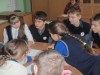 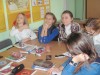 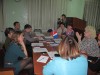 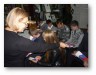 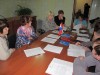 В детском саду «Светлячок» 24 марта 2015 года состоялось первое знакомство дошкольников с избирательным правом.Планируя игру «Выборы президента сказочной страны», взрослые понимали и помнили о том, что рядом дети, что на них нельзя свалить громаду важной, но сухой теоретической информации  об избирательном праве. Все должно быть окрашено положительными эмоциями, помочь побудить которые могут  только взрослые, хорошо знающие свое дело.В процессе подготовки игры ребята получили элементарные представления о предвыборной кампании и проведении выборов. Узнали, кто такие кандидаты и что нужно сделать, чтобы стать ими; чем занимаются члены избирательной комиссии в день голосования;  какие права  есть у избирателей. 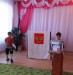 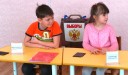 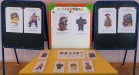 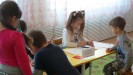 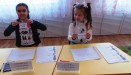 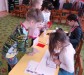 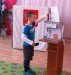 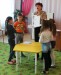 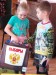 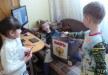 Дети были серьезны и ответственны, исполняя отведенные им роли. Они проявили способность сохранить до конца игры задуманный сюжет,  умение брать ответственность за принятое решение, спокойно отстаивая свое мнение. Исполнившие роли избирателей, познавали весь процесс голосования в действии: от момента предъявления паспорта члену избирательной комиссии до опускания в стационарный ящик бюллетеня, в котором каждый входящий в кабину для голосования, сделал отметку за своего кандидата. Все участники показали умение правильно вести себя на избирательном участке. На стенде в импровизированном помещении для голосования были расположены  избирательные программы  кандидатов (Кощей Бессмертный, Баба Яга, Любавушка, Кикимора Болотная, Соловей Разбойник и Илья Муромец), содержание которых  в агитационный период представляли сами сказочные персонажи. Проведенная Комиссией и педагогами работа с дошкольниками показала, что знакомство с  работой избирательных комиссий, кандидатов в период избирательной кампании, процессом голосования в день голосования  в помещении для голосования и вне помещения для голосования даже в игровой форме, стало отличным обучающим материалом (и не только для детей). Ребята усвоили значения таких понятий, как голосование, избирательный участок, выезд к заболевшему  избирателю на дом с переносным ящиком для голосования.  Для них не составило труда использовать эти  понятия в своей активной речи во время игры. Свое отношение к данному событию ребята подготовительной группы детского сада «Светлячок» отразили рисунках «Мы выбираем будущее».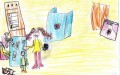 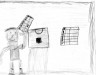 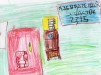 Как выяснилось в ходе мероприятий «Дня молодого избирателя», молодежь  хочет не только приходить на избирательные участки, но и активно участвовать в выдвижении кандидатов, в предвыборной агитации, в наблюдении за проведением выборов, работать в избирательных комиссиях. Наша задача -  привить вкус молодому поколению к участию в политике в рамках демократического избирательного процесса.Информация о проведенных мероприятиях Дня молодого избирателя размещалась в новостях сайтов  Избирательной комиссии Приморского края, детского сада «Светлячок»,  администрации Партизанского муниципального района на страничке «Территориальная избирательная комиссия Партизанского района», в общественно-политической газете  «Золотая Долина».Комиссия через средства массовой информации выразила всем признательность за активное участие в мероприятиях «День молодого избирателя».Подведя итоги Дня молодого избирателя в Партизанском муниципальном районе, стало понятно, что в каждом образовательном учреждении, библиотеке, избирательной комиссии он стал своим Днем и  превратился в  Марафон «День молодого избирателя», поэтому было решено, что все мероприятия  «Дня молодого избирателя» в 2016 будут планироваться как Марафон в феврале-апреле 2016 года.В период подготовительной работы разработала сценарии проведения многих мероприятий по повышению правовой культуры  молодых избирателей, составила Памятки для молодых избирателей, которые были направлены электронной почтой в средние общеобразовательные школы района, переданы на бумажном носителе активистам Молодежного Совета при Думе Партизанского муниципального района. Их содержание, как показала практика, отвечает запросам молодых избирателей. Из данного материала  сформирована методическая подборка «Я - гражданин. Я – избиратель», которая передана в Избирательную комиссию Приморского края (в том числе на электронном носителе).В Комиссии оформлена  папка «День молодого избирателя».         Проведенный анализ мероприятий за 2015 год, позволяет сделать вывод о том, что  он реализован в полном объеме. 26.01.2016                            № 706/149  Председатель комиссииЖ.А. ЗапорощенкоСекретарь комиссииТ.И. МамоноваПриложение к решению территориальной избирательнойкомиссии  Партизанского района21 января 2016 № 706 /149Тема №1: Место и роль участковых избирательных комиссий в системе избирательных комиссий в Российской Федерации    Тема №2: Основные избирательные системы, применяемые на выборах в Российской Федерации  Данные темы в 1 квартале 2015 года изучались по заочной форме. По результатам изучения каждой темы проводилось собеседование и решение практических задач. Тема №4: Работа участковой избирательной комиссии по уточнению списков избирателей. Ознакомление избирателей со списком избирателей. Рассмотрение участковой избирательной комиссией заявлений граждан о включении в список избирателей, об ошибках или неточностях в сведениях о них  Тема №5: Организация работы участковой избирательной комиссии по информированию избирателей. Контроль за соблюдением законодательства при размещении агитационных материалов в границах территории избирательного участка. Агитационный период, день тишины. Действия участковой избирательной комиссии участковой избирательной комиссии в случае выявления нарушения правил агитации на избирательном участке.Тема №6.3:  Работа УИК по подготовке помещений для голосования и мест для тайного голосования  Тема №6.5: Порядок голосования в помещении для голосования в день голосования (функции председателя, заместителя председателя и секретаря УИК)  Тема №6.6: Работа УИК по организации и проведению голосования избирателей вне помещения для голосованияТема №8.1: Взаимодействие участковой избирательной комиссии с наблюдателями, членами участковой избирательной комиссии с правом совещательного голоса Тема №8.2: Взаимодействие участковой избирательной комиссии с представителями средств массовой информации, кандидатами, присутствующими при голосовании и подсчете голосов избирателей Тема №9: Правонарушающие ситуации на избирательном участке и взаимодействие с правоохранительными органами Тема №10: Юридическая ответственность и правовые санкции за нарушение избирательного законодательства  Тема №11: Оформление первичных финансовых документов по расходованию денежных средств, выделенных УИК на подготовку и проведение выборов.Выборы.Значимые. Нужные.Просвещают. Доводят. Развивают.Нужное мероприятие, в жизни пригодится.Полезно.Выборы.Честные. Прозрачные.Мобилизуют. Вселяют надежду. Удивляют.Честные выборы – сильная страна. Патриотизм.Выборы.Честные. Патриотичные.Информируем. Агитируем. Спешим в  избирательный участок сделать свой выбор.Голосуем.Молодежь.Открытая. Активная.Удивляет. Стремится. Действует.Хочет быть в центре событий.Спасибо.